Proceso de prueba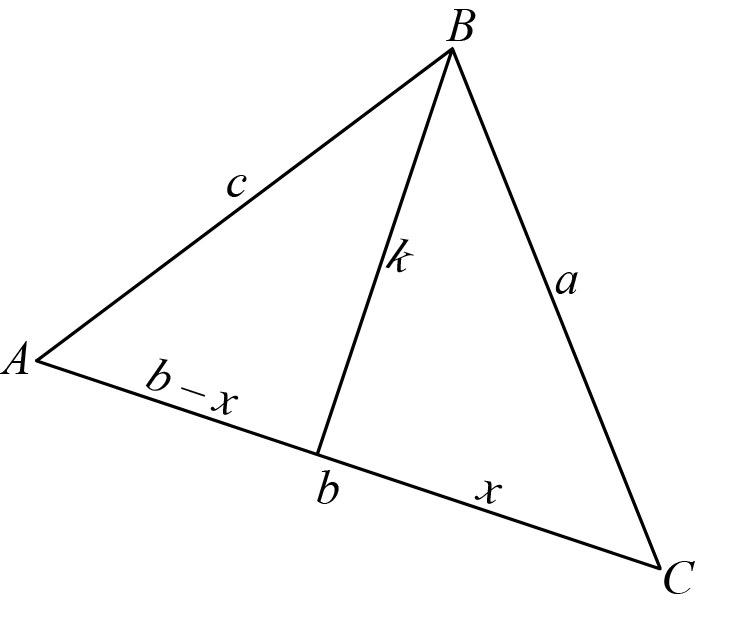 Para desarrollar la ley de los cosenos, comienza con . Desde el vértice , se dibuja la altitud  y se separa el lado  en los segmentos  y .¿Por qué se pueden representar los segmentos 
de esta manera?La altitud separa  en dos triángulos rectos. Utiliza el teorema de Pitágoras para escribir dos ecuaciones, una que relacione , , y , y otra que relacione , , y .Obsérvese que ambas ecuaciones contienen .¿Por qué?Resuelve cada ecuación para .Como las dos ecuaciones de la pregunta 3 son iguales a , se pueden igualar entre sí.¿Por qué es así?Establece las ecuaciones iguales entre sí para formar una nueva ecuación.Observa que la ecuación de la pregunta 4 implica . Sin embargo,  no es una cara de . Intenta reescribir la ecuación de la pregunta 4 para que no incluya . Sugerencia, comienza por expandir la cantidad .Ahora resuelve la ecuación para .La ecuación sigue siendo .Para eliminarlo de la ecuación, escribe una expresión equivalente para  que incluya tanto  como .¿Por qué utilizar ?Resuelve la ecuación de la pregunta 7 para .¿Por qué resolver para ?Sustituye la expresión equivalente de  en la ecuación de la pregunta 6 y simplifica. La ecuación resultante sólo contiene lados y ángulos de . Esta ecuación se llama Ley de los Cosenos.